	                       Poznań, dnia 6 grudnia 2023 r.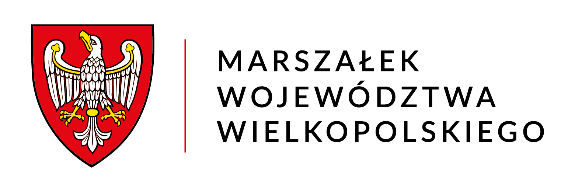                              za dowodem doręczenia         DSK-V.7422.96.2023	 OBWIESZCZENIE MARSZAŁKA WOJEWÓDZTWA WIELKOPOLSKIEGONa podstawie art. 38 ust. 1 pkt 1, art. 39 ust.3, art. 156 ust. 1 pkt 2, art. 161 ust. 1 ustawy z dnia 9 czerwca 2011 r. – Prawo geologiczne i górnicze (tekst jednolity: Dz. U. 
z 2023 r., poz. 633 ze zm.) oraz art. 10 § 1 i art. 61 § 4 ustawy z dnia 14 czerwca 1960 r. – Kodeks postępowania administracyjnego (tekst jednolity: Dz. U. z 2023 r., poz. 775 
ze zm.)ZAWIADAMIAMo wszczęciu z urzędu postępowania administracyjnego w sprawie stwierdzenia wygaśnięcia koncesji na wydobywanie kopaliny ze złoża kruszywa naturalnego „Biskupice Ołoboczne I” położonego w m. Biskupice Ołoboczne, gm. Nowe Skalmierzyce, pow. ostrowski, woj. wielkopolskie. Koncesja została udzielona Przedsiębiorcy: Zbigniewowi Banasiakowi prowadzącemu działalność gospodarczą pod nazwą: Usługi Transportowe – Zbigniew Banasiak, z siedzibą przy 
ul. Kardynała M. Ledóchowskiego 113 nr lok. 1 , 63-400 Ostrów Wlkp., decyzją Marszałka Województwa Wielkopolskiego znak: DSR.IV.7512-110/10 
z dnia 1 czerwca 2010 r., zmieniona decyzją Marszałka Województwa Wielkopolskiego
znak: DSR.IV.75412-262/10 z dnia 9 listopada 2010 r. z terminem obowiązywania 
do dnia 31 grudnia 2020 r.  Następnie w związku z podziałem majątku wspólnego, którego następstwem było przejęcie ww. przedsiębiorstwa przez Krystynę Banasiak prowadzącą działalność gospodarczą pod nazwą: Trans - Piach Krystyna Banasiak, 
z siedzibą przy ul. Kardynała M. Ledóchowskiego 113 nr lok. 1 , 63-400 Ostrów Wlkp.
Zgodnie z at. 39 ust. 3  ustawy Prawo geologiczne i górnicze, jeżeli nie istnieje przedsiębiorca, obowiązki określone w ust. 1 wykonuje jego następca prawny, 
tj. Paulina Pińkowska - Banasiak.
Zgodnie z art. 41 ust. 1 ustawy Prawo geologiczne i górnicze, stronami postępowania 
w odniesieniu do działalności wykonywanej w granicach nieruchomości gruntowych, polegającej na wydobywaniu kopalin ze złóż, są ich właściciele (użytkownicy wieczyści). Działalność objęta przedmiotową koncesją była prowadzona na terenie działek 
o numerach ewidencyjnych: 800, 808, 812/3, 1060/1, m. Biskupice Ołoboczne, 
gm. Nowe Skalmierzyce, pow. ostrowski, woj. wielkopolskie. 
Wobec powyższego niniejsze zawiadomienie zostaje doręczone Właścicielom 
w granicach których Przedsiębiorca prowadził przedmiotową działalność.W związku z powyższym zapewnia się Stronom czynny udział w przedmiotowym postępowaniu, obejmujący w szczególności możliwość wypowiedzenia się przed wydaniem rozstrzygnięcia (adres do doręczeń: Urząd Marszałkowski Województwa Wielkopolskiego w Poznaniu, Departament Zarządzania Środowiskiem i Klimatu, 
al. Niepodległości 34, 61-714 Poznań, bądź skrzynka podawcza w holu głównym Urzędu). Termin do wnoszenia uwag i wniosków wynosi 5 dni, licząc od dnia udostępnienia zawiadomienia w Biuletynie Informacji Publicznej (data udostępnienia: 
21 marca 2024 r.). 
Zgodnie z art. 49 § 2 ustawy Kodeks postępowania administracyjnego zawiadomienie uważa się za dokonane po upływie czternastu dni od dnia, w którym nastąpiło publiczne obwieszczenie, inne publiczne ogłoszenie lub udostępnienie pisma w Biuletynie Informacji Publicznej. W związku z powyższym termin na wniesienie uwag lub wniosków upływa w dniu 9 kwietnia 2024 r.
Organem właściwym  do rozpatrzenia uwag i wniosków oraz wydania decyzji wygaszającej koncesję  wydobywanie kopaliny ze złoża kruszywa naturalnego „Biskupice Ołoboczne I” jest Marszałek Województwa Wielkopolskiego.
Podstawowe dane dotyczące przedmiotowego postępowania zamieszczone są w publicznie dostępnym wykazie danych o dokumentach zawierających informacje 
o środowisku i jego ochronie Urzędu Marszałkowskiego Województwa Wielkopolskiego w Poznaniu, zamieszczonym na stronie internetowej: http://www.f7.umww.pl/f7/
UWAGA: W piśmie stanowiącym odpowiedź na niniejsze zawiadomienie należy podać znak sprawy.z up. MARSZAŁKA WOJEWÓDZTWA Małgorzata Krucka - AdamkiewiczZastępca Dyrektora Departamentu Zarządzania Środowiskiem i Klimatupodpis elektronicznyOtrzymują:Paulina Pińkowska - BanasiakMariusz MarczakMateusz MarczakPozostałe Strony – w trybie art. 41 ust. 3 i 5 ustawy Prawo geologiczne i górniczeAaSprawę prowadzi:Edyta Rachuttel. 61 626 64 88Pokój nr 1051 (część A)e-mail: edyta.rachut@umww.plData zamieszczenia w Biuletynie Informacji Publicznej: 21 marca 2024 r.